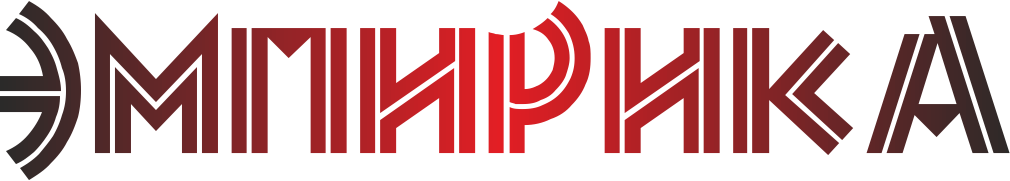 Россия, 625000, г. Тюмень, ул. М.Сперанского, 37 кв.56  тел. 8 929 2660690 e-mail: sociologos@bk.ruИНН/КПП 7203342002/720301001  р/с 40702810200020018429  в Филиале №6602 ВТБ 24 (ПАО)   к/с 30101810965770000413 БИК 046577413УТВЕРЖДАЮГенеральный директорРупп С.В.Результаты проведения независимой оценки качества условий осуществления образовательной деятельности организациями, осуществляющими образовательную деятельность, на территории Камчатского краяТюмень, 2020 г.СОДЕРЖАНИЕВВЕДЕНИЕДля выявления качества условий осуществления образовательной деятельности организациями, осуществляющими образовательную деятельность, на территории Камчатского края была проведена независимая оценка в отношении 84 образовательных учреждений. Все работы выполнены в соответствии с:- Федеральным законом от 29.12.2012 № 273-ФЗ «Об образовании в Российской Федерации»;- Постановлением Правительства Российской Федерации от 17 апреля 2018 г. № 457 «Об утверждении формы обязательного публичного отчета высшего должностного лица субъекта Российской Федерации (руководителя высшего исполнительного органа государственной власти субъекта Российской Федерации) о результатах независимой оценки качества условий оказания услуг организациями в сфере культуры, охраны здоровья, образования, социального обслуживания, представляемого в законодательный (представительный) орган государственной власти субъекта Российской Федерации»;- Постановлением Правительства Российской Федерации от 31.05.2018 № 638 «Об утверждении Правил сбора и обобщения информации о качестве условий оказания услуг организациями в сфере культуры, охраны здоровья, образования, социального обслуживания и федеральными учреждениями медико-социальной экспертизы»;- Постановлением Правительства Российской Федерации от 14 апреля 2018 г. № 452 «О внесении изменений в постановление Правительства Российской Федерации от 14 ноября 2014 г. № 1203 «Об уполномоченном федеральном органе исполнительной власти, определяющем состав информации о результатах независимой оценки качества условий осуществления образовательной деятельности организациями, осуществляющими образовательную деятельность, условий оказания услуг организациями культуры, социального обслуживания, медицинскими организациями, федеральными учреждениями медико-социальной экспертизы, включая единые требования к такой информации, и порядок ее размещения на официальном сайте для размещения информации о государственных и муниципальных учреждениях в информационно-телекоммуникационной сети «Интернет»);- Постановлением Правительства Российской Федерации от 10.07.2013 № 582 «Об утверждении Правил размещения на официальном сайте образовательной организации в информационно-телекоммуникационной сети «Интернет» и обновления информации об образовательной организации»;- приказом Министерства труда и социальной защиты Российской Федерации от 31.05.2018 № 344н «Об утверждении Единого порядка расчёта показателей, характеризующих общие критерии оценки качества условий оказания услуг организациями в сфере культуры, охраны здоровья, образования, социального обслуживания и федеральными учреждениями медико-социальной экспертизы»;- приказом Министерства труда и социальной защиты Российской Федерации от 30.10.2018 № 675н «Об утверждении Методики выявления и обобщения мнения граждан о качестве условий оказания услуг организациями в сфере культуры, охраны здоровья, образования, социального обслуживания и федеральными учреждениями медико-социальной экспертизы»;- приказом Министерства просвещения Российской Федерации от 13.03.2019 № 114 «Об утверждении показателей, характеризующих общие критерии оценки качества условий осуществления образовательной деятельности организациями, осуществляющими образовательную деятельность по основным общеобразовательным программам, образовательным программам среднего профессионального образования, основным программам профессионального обучения, дополнительным общеобразовательным программам»;- приказ Федеральной службы по надзору в сфере образования и науки от 29.05.2014 № 785 «Об утверждении требований к структуре официального сайта образовательной организации в информационно-телекоммуникационной сети «Интернет» и формату представления на нем информации».Совокупность используемых методов при оказании услуг, позволила получить информации по следующим направлениям:1) открытость и доступность информации об образовательных организациях;2) комфортность условий предоставления услуг;3) доброжелательность, вежливость работников организаций;4) удовлетворенность качеством условий оказания услуг;5) доступность услуг для инвалидов.Сбор и обобщение информации о качестве условий оказания услуг осуществлялся в соответствии с показателями, характеризующими общие критерии оценки условий качества оказания услуг.Опрос получателей услуг, а также сбор информации об условиях оказания услуг в образовательных организациях проходил удаленно в сети «Интернет» при помощи специализированного сервиса «Тестограф». Получатели услуг самостоятельно заполняли анкету о качестве оказания услуг в организациях, а информацию о наличии тех или иных условий (наличие информации на стендах, обеспечение параметров комфортности и доступности для инвалидов) предоставили руководители/уполномоченные лица организаций.Анализ официальный сайтов образовательных организаций проходил удаленно, сайты оценивались исполнителем на предмет соответствия действующему законодательству.Согласно методическим рекомендациям по проведению независимой оценки опросу подлежит 40% от числа получателей услуг за предыдущий календарный период, но не более 600 человек (Таблица 1).Таблица 1. Объем выборочной совокупности	Для объективности независимой оценки качества условий оказания услуг образовательными организациями, учреждения были разделены по типам.Результаты независимой оценки качества условий оказания услуг в организациях дополнительного образования1. Показатели, характеризующие открытость и доступность информации об организации социальной сферы.1.1 Соответствие информации о деятельности организации социальной сферы, размещенной на общедоступных информационных ресурсах.По данному критерию оценивается информативность стендов и официальных сайтов учреждений. Максимальное количество баллов по данному критерию – 100 баллов.Итоговые баллы по данному критерию представлены в Таблице 16. Таблица 16. Баллы по критерию 1.1* Контент-анализ был проведен с помощью сайта bus.gov.ru1.2 Наличие на официальном сайте организации социальной сферы информации о дистанционных способах обратной связи и взаимодействия с получателями услуг и их функционирование.В соответствии с Единым порядком расчета за информацию и функционирование каждого из пяти (5) дистанционных способов обратной связи и взаимодействия с получателем услуг учреждению присваивается 30 баллов. При наличии информации и функционировании более трех (3) способов учреждению присваивается 100 баллов. Максимальное количество баллов по данному критерию – 100 баллов. Итоговые баллы по данному критерию представлены в Таблице 17.Таблица 17. Баллыпо критерию 1.2* Контент-анализ был проведен с помощью сайта bus.gov.ru**Форма для подачи электронного обращения или получения консультации***Часто задаваемые вопросы****Обеспечение технической возможности выражения получателями услуг мнения о качестве оказания услуг1.3 Доля получателей услуг, удовлетворенных открытостью, полнотой и доступностью информации о деятельности организации социальной сферы, размещенной на информационных стендах в помещении организации социальной сферы, на официальном сайте организации социальной сферы.В соответствии с Единым порядком расчета, значение данного критерия рассчитывается по данным опроса получателей услуг. Максимальное количество баллов по данному критерию – 100 баллов. Итоговые баллы по данному критерию представлены в Таблице18.Таблица 18. Баллы по критерию 1.3Показатели, характеризующие комфортность условий предоставления услуг.2.1 Обеспечение в организации социальной сферы комфортных условий предоставления услуг.В соответствии с Единым порядком расчета за наличие каждого из условий комфортности организации присваивается 20 баллов. При наличии пяти (5) и более условий организации присваивается 100 баллов. Максимальное значение баллов по данному критерию – 100 баллов. Итоговые баллы представлены в Таблице 19.Таблица 19. Баллы по критерию 2.12.2 Время ожидания предоставления услуги.В соответствии с Единым порядком расчета в учреждениях образования показатель 2.2 не применяется. Рассчитывается как среднее арифметическое между значениями показателей 2.1 и 2.3.2.3 Доля получателей услуг, удовлетворенных комфортностью предоставления услуг организацией.В соответствии с Единым порядком расчета, значение данного критерия рассчитывается по данным опроса получателей услуг. Максимальное количество баллов по данному критерию – 100 баллов. Итоговые баллы по данному критерию представлены в Таблице 20.Таблица 20. Баллы по критерию 2.33. Показатели, характеризующие доступность услуг для инвалидов.3.1 Оборудование помещений организации социальной сферы и прилегающей к ней территории с учетом доступности для инвалидов.В соответствии с Единым порядком расчета за наличие каждого из условий доступности организации присваивается 20 баллов. При наличии пяти (5) условий организации присваивается 100 баллов. Максимальное значение баллов по данному критерию – 100 баллов. Итоговые баллы представлены в Таблице 21.Таблица 21. Баллы по критерию 3.13.2 Обеспечение в организации социальной сферы условий доступности, позволяющих инвалидам получать услуги наравне с другими.В соответствии с Единым порядком расчета за наличие каждого из условий доступности организации присваивается 20 баллов. При наличии пяти (5) и более условий организации присваивается 100 баллов. Максимальное значение баллов по данному критерию – 100 баллов. Итоговые баллы представлены в Таблице 22.Таблица 22. Баллы по критерию 3.2* Контент-анализ был проведен с помощью сайта bus.gov.ru3.3 Доля получателей услуг, удовлетворенных доступностью услуг для инвалидов.В соответствии с Единым порядком расчета, значение данного критерия рассчитывается по данным опроса получателей услуг. Максимальное количество баллов по данному критерию – 100 баллов. Итоговые баллы по данному критерию представлены в Таблице 23.Таблица 23. Баллы по критерию 3.3* Рассчитывается как среднее арифметическое между значениями показателей 3.1 и 3.2.4. Показатели, характеризующие доброжелательность, вежливость работников организации социальной сферы.4.1 Доля получателей услуг, удовлетворенных доброжелательностью, вежливостью работников организации социальной сферы, обеспечивающих первичный контакт и информирование получателя услуги при непосредственном обращении в организацию социальной сферы.В соответствии с единым порядком расчета, значение данного критерия рассчитывается по данным опроса получателей услуг. Максимальное количество баллов по данному критерию – 100 баллов. Итоговые баллы по данному критерию представлены в Таблице 24.Таблица 24. Баллы по критерию 4.14.2 Доля получателей услуг, удовлетворенных доброжелательностью, вежливостью работников организации социальной сферы, обеспечивающих непосредственное оказание услуги при обращении в организацию социальной сферы.В соответствии с Единым порядком расчета, значение данного критерия рассчитывается по данным опроса получателей услуг. Максимальное количество баллов по данному критерию – 100 баллов. Итоговые баллы по данному критерию представлены в Таблице 25.Таблица 25. Баллы по критерию 4.24.3 Доля получателей услуг, удовлетворенных доброжелательностью, вежливостью работников организации социальной сферы при использовании дистанционных форм взаимодействия.В соответствии с Единым порядком расчета, значение данного критерия рассчитывается по данным опроса получателей услуг. Максимальное количество баллов по данному критерию – 100 баллов. Итоговые баллы по данному критерию представлены в Таблице 26.Таблица 26. Баллы по критерию 4.35. Показатели, характеризующие удовлетворенность условиями оказания услуг.5.1 Доля получателей услуг, которые готовы рекомендовать организацию социальной сферы родственникам и знакомым.В соответствии с Единым порядком расчета, значение данного критерия рассчитывается по данным опроса получателей услуг. Максимальное количество баллов по данному критерию – 100 баллов. Итоговые баллы по данному критерию представлены в Таблице 27.Таблица 27. Баллы по критерию 5.15.2 Доля получателей услуг, удовлетворенных организационными условиями предоставления услуг.В соответствии с Единым порядком расчета, значение данного критерия рассчитывается по данным опроса получателей услуг. Максимальное количество баллов по данному критерию – 100 баллов. Итоговые баллы по данному критерию представлены в Таблице 28.Таблица 28. Баллы по критерию 5.25.3 Доля получателей услуг, удовлетворенных в целом условиями оказания услуг в организации социальной сферы.В соответствии с Единым порядком расчета, значение данного критерия рассчитывается по данным опроса получателей услуг. Максимальное количество баллов по данному критерию – 100 баллов. Итоговые баллы по данному критерию представлены в Таблице 29.Таблица 29. Баллы по критерию 5.3Перечень выявленных недостатков по результатам независимой оценкиВ рамках проведения независимой оценки в соответствии с утвержденным перечнем показателей у учреждений выявлен ряд недостатков, а именно:1)Недостатки выявленные по результатам обследования информационных стендов, т.е. отсутствуют следующие информационные объекты/элементы или соответствующая информация на стендах, находящихся внутри помещений образовательных организаций:2)Недостатки выявленные по результатам обследования официальных сайтов учреждений, т.е. отсутствуют следующие информационные объекты/элементы или соответствующая информация на сайте образовательных организаций:3) Недостатки выявленные по результатам обследования официальных сайтов учреждений на предмет отсутствия дистанционных способов обратной связи и взаимодействия с получателями услуг и их функционирования, т.е. отсутствуют следующие способы обратной связи для получателей услуг с учреждением:4) Недостатки выявленные по результатам обследования условий комфортности предоставления услуг в организации, т.е. отсутствуют следующие критерии по комфортности предоставления услуг:4) Недостатки выявленные по результатам обследования условий услуг для инвалидов, т.е. отсутствуют следующее оборудование помещений организации и прилегающей к ней территории с учетом доступности для инвалидов; обеспечение в организации условий доступности, позволяющих инвалидам получать услуги наравне с другими:Итоговые значения показателей независимой оценки в муниципальном образовании – Усть-Большерецкий районРанжированный итоговый рейтингРанжированный итоговый рейтинг организаций дополнительного образованияРанжированный итоговый рейтинг по критерию: «Открытость и доступность информации об организации»Ранжированный итоговый рейтинг организаций дополнительного образования по критерию: «Открытость и доступность информации об организации»Ранжированный итоговый рейтинг по критерию: «Комфортность условий предоставления услуг»Ранжированный итоговый рейтинг организаций дополнительного образования по критерию: «Комфортность условий предоставления услуг»Ранжированный итоговый рейтинг по критерию: «Доступность услуг для инвалидов»Ранжированный итоговый рейтинг организаций дополнительного образования по критерию: «Доступность услуг для инвалидов»Ранжированный итоговый рейтинг по критерию: «Доброжелательность, вежливость работников учреждения»Ранжированный итоговый рейтинг организаций дополнительного образования по критерию: «Доброжелательность, вежливость работников учреждения»Ранжированный итоговый рейтинг по критерию: «Удовлетворенность условиями оказания услуг»Ранжированный итоговый рейтинг организаций дополнительного образования по критерию: «Удовлетворенность условиями оказания услуг»ЗАКЛЮЧЕНИЕПо результатам проведения независимой оценки качества условий осуществления образовательной деятельности организациями, осуществляющими образовательную деятельность, на территории Камчатского края итоговый балл отрасли образования составил 87 баллов.На основании полученных данных для практической реализации предлагаются следующие рекомендации:1) Для повышения показателей информационной открытости образовательных учреждений необходимо устранить выявленные недостатки информационных стендов, находящихся внутри помещений образовательных организаций, а также официальных сайтов организаций. Некоторым организациям необходимо создать официальный сайт.2) Для повышения показателей доступности услуг для инвалидов необходимо оценить возможность (в т. ч. техническую), а также необходимость устранения выявленных недостатков оборудованности организаций, с учетом наличия определенных категорий получателей услуг с ограниченными возможностями.3) Для повышения показателей комфортности предоставления услуг необходимо предпринять меры для устранения выделенных недостатков.4) Для повышения показателей удовлетворенности получателей услуг различными показателями работы образовательных учреждений рекомендуется рассмотреть рекомендации/недостатки/пожелания, отмеченные самими получателями услуг в ходе опроса.Рекомендации и пожелания респондентов, выявленные в ходе опроса получателей услуг:№УчреждениеГенеральная совокупность(количество обучающихся)Выборочна совокупность(минимальное необходимое количество – 40% от генеральной совокупности)Объем выборочной совокупности, полученный в ходе проведения НОКОрганизации дополнительного образованияОрганизации дополнительного образованияОрганизации дополнительного образованияОрганизации дополнительного образованияОрганизации дополнительного образования56МБУ ДО «Усть-Большерецкий районный Дом детского творчества» с. Усть-Большерецк38115216857МБУ ДО «Усть-Большерецкая районная детско-юношеская спортивная школа» с. Усть-Большерецк1506075ОрганизацияКоличество информационных объектов на стенде(max 15)Информативность стендаКоличество информационных объектов на сайте(max 50)Информативность сайтаИтоговый баллМБУ ДО «Усть-Большерецкий районный Дом детского творчества» с. Усть-Большерецк1386,74488,087,3МБУ ДО «Усть-Большерецкая районная детско-юношеская спортивная школа» с. Усть-Большерецк1493,32958,075,7ОрганизацияТелефонЭлектронная почтаЭлектронные сервисы**«ЧЗВ» ***Анкета или ссылка на нее****Итоговый баллМБУ ДО «Усть-Большерецкий районный Дом детского творчества» с. Усть-Большерецк++--+90МБУ ДО «Усть-Большерецкая районная детско-юношеская спортивная школа» с. Усть-Большерецк++--+90ОрганизацияКоличество оценивших стендКол-во удовлетворенныхБаллы по стендуКоличество оценивших сайтКол-во удовлетворенныхБаллы по сайтуИтоговый балл МБУ ДО «Усть-Большерецкий районный Дом детского творчества» с. Усть-Большерецк16216098,813613397,898,3МБУ ДО «Усть-Большерецкая районная детско-юношеская спортивная школа» с. Усть-Большерецк5151100454497,898,9ОрганизацияНаличие комфортной зоны отдыха Наличие и понятность навигации внутри организацииНаличие и доступность питьевой водыНаличие и доступность санитарно-гигиеничес-ких помещенийСанитарное состояние помещений организацииИтоговый баллМБУ ДО «Усть-Большерецкий районный Дом детского творчества» с. Усть-Большерецк+++++100МБУ ДО «Усть-Большерецкая районная детско-юношеская спортивная школа» с. Усть-Большерецк+++++100ОрганизацияКоличество ответившихКоличество удовлетворенныхИтоговый баллМБУ ДО «Усть-Большерецкий районный Дом детского творчества» с. Усть-Большерецк16816799,4МБУ ДО «Усть-Большерецкая районная детско-юношеская спортивная школа» с. Усть-Большерецк757498,7ОрганизацияОборудование входных групп пандусамиНаличие выделенных стоянок для автотранспортных средств инвалидовНаличие адаптированных лифтов, поручней, расширенных дверных проемовНаличие сменных кресел-колясокНаличие специально оборудованного санитарно-гигиенического помещенияИтоговый баллМБУ ДО «Усть-Большерецкий районный Дом детского творчества» с. Усть-Большерецк+---+40МБУ ДО «Усть-Большерецкая районная детско-юношеская спортивная школа» с. Усть-Большерецк--+-+40ОрганизацияДублирование для инвалидов по слуху и зрению звуковой и зрительной информацииДублирование надписей, знаков и иной текстовой и графической информации знаками, выполненными рельефно-точечным шрифтом БрайляВозможность предоставления инвалидам по слуху (слуху и зрению) услуг сурдопереводчика (тифлосурдопереводчика)Наличие альтернативной версии сайта организации для инвалидов по зрениюПомощь, оказываемая работниками организации, прошедшими необходимое обучение по сопровождению инвалидов в организацииНаличие возможности предоставления образовательных услуг в дистанционном режиме или на домуИтоговый баллМБУ ДО «Усть-Большерецкий районный Дом детского творчества» с. Усть-Большерецк---+++60МБУ ДО «Усть-Большерецкая районная детско-юношеская спортивная школа» с. Усть-Большерецк---++-40ОрганизацияКоличество ответившихКоличество удовлетворенныхИтоговый баллМБУ ДО «Усть-Большерецкий районный Дом детского творчества» с. Усть-Большерецк2525100МБУ ДО «Усть-Большерецкая районная детско-юношеская спортивная школа» с. Усть-Большерецк11100ОрганизацияКоличество ответившихКоличество удовлетворенныхИтоговый баллМБУ ДО «Усть-Большерецкий районный Дом детского творчества» с. Усть-Большерецк16816497,6МБУ ДО «Усть-Большерецкая районная детско-юношеская спортивная школа» с. Усть-Большерецк7575100ОрганизацияКоличество ответившихКоличество удовлетворенныхИтоговый баллМБУ ДО «Усть-Большерецкий районный Дом детского творчества» с. Усть-Большерецк16816799,4МБУ ДО «Усть-Большерецкая районная детско-юношеская спортивная школа» с. Усть-Большерецк7575100ОрганизацияКоличество ответившихКоличество удовлетворенныхИтоговый баллМБУ ДО «Усть-Большерецкий районный Дом детского творчества» с. Усть-Большерецк148148100МБУ ДО «Усть-Большерецкая районная детско-юношеская спортивная школа» с. Усть-Большерецк6666100ОрганизацияКоличество ответившихКоличество удовлетворенныхИтоговый баллМБУ ДО «Усть-Большерецкий районный Дом детского творчества» с. Усть-Большерецк16816698,8МБУ ДО «Усть-Большерецкая районная детско-юношеская спортивная школа» с. Усть-Большерецк757498,7ОрганизацияКоличество ответившихКоличество удовлетворенныхИтоговый баллМБУ ДО «Усть-Большерецкий районный Дом детского творчества» с. Усть-Большерецк16816698,8МБУ ДО «Усть-Большерецкая районная детско-юношеская спортивная школа» с. Усть-Большерецк7575100ОрганизацияКоличество ответившихКоличество удовлетворенныхИтоговый баллМБУ ДО «Усть-Большерецкий районный Дом детского творчества» с. Усть-Большерецк16816799,4МБУ ДО «Усть-Большерецкая районная детско-юношеская спортивная школа» с. Усть-Большерецк757498,7УчреждениеНедостатки по информационным стендамОрганизации дополнительного образованияОрганизации дополнительного образованияМБУ ДО «Усть-Большерецкий районный Дом детского творчества»Отсутствуют:Документ о порядке оказания платных образовательных услуг (при наличии), в т. ч. образец договора об оказании платных образовательных услуг, документ об утверждении стоимости обучения по каждой образовательной программе;Информация о наличии и порядке оказания платных образовательных услуг (при наличии).МБУ ДО «Усть-Большерецкая районная детско-юношеская спортивная школа»с. Усть-БольшерецкОтсутствует информация об учебных планах реализуемых образовательных программ с приложением их копий.УчреждениеНедостатки по официальным сайтам учрежденийОрганизации дополнительного образованияОрганизации дополнительного образованияМБУ ДО «Усть-Большерецкий районный Дом детского творчества» с. Усть-БольшерецкОтсутствуют:Информация об учебных планах реализуемых образовательных программ с приложением их копий;Информация о календарных учебных графиках с приложением их копий;Информация о методических и иных документах, разработанных образовательной организацией для обеспечения образовательного процесса;Информация об использовании при реализации указанных образовательных программ электронного обучения и дистанционных образовательных технологий (при наличии);Информация о численности обучающихся по реализуемым образовательным программам за счет бюджетных ассигнований федерального бюджета, бюджетов субъектов РФ, местных бюджетов и по договорам об образовании за счет средств физических и (или) юридических лиц, о языках, на которых осуществляется образование (обучение);Информация об электронных образовательных ресурсах, к которым обеспечивается доступ обучающихся, в т. ч. приспособленные для использования инвалидами и лицами с ОВЗ.МБУ ДО «Усть-Большерецкая районная детско-юношеская спортивная школа» с. Усть-БольшерецкОтсутствуют:Информация о режиме, графике работы;Отчет о результатах самообследования;Информация об описании образовательных программ с приложением их копий;Информация об учебных планах реализуемых образовательных программ с приложением их копий;Информация об аннотации к рабочим программам дисциплин (по каждой дисциплине в составе образовательной программы) с приложением их копий (при наличии);Информация о календарных учебных графиках с приложением их копий;Информация о методических и иных документах, разработанных образовательной организацией для обеспечения образовательного процесса;Информация о реализуемых образовательных программах, т. ч. о реализуемых адаптированных образовательных программах, с указанием учебных предметов, курсов, дисциплин (модулей), практики, предусмотренных соответствующей образовательной программой;Информация об использовании при реализации указанных образовательных программ электронного обучения и дистанционных образовательных технологий (при наличии);Информация о численности обучающихся по реализуемым образовательным программам за счет бюджетных ассигнований федерального бюджета, бюджетов субъектов РФ, местных бюджетов и по договорам об образовании за счет средств физических и (или) юридических лиц, о языках, на которых осуществляется образование (обучение);Информация о руководителе образовательной организации, его заместителях, в т. ч.: фамилия, имя, отчество (при наличии) руководителя, его заместителей; должность руководителя, его заместителей; контактные телефоны; адреса электронной почты;Информация о персональном составе педагогических работников с указанием уровня образования, квалификации и опыта работы, в т. ч.: фамилия, имя, отчество (при наличии) работника; занимаемая должность (должности); преподаваемые дисциплины; ученая степень (при наличии); ученое звание (при наличии); наименование направления подготовки и (или) специальности; данные о повышении квалификации и (или) профессиональной переподготовке (при наличии); общий стаж работы; стаж работы по специальности;Информация о материально-техническом обеспечении образовательной деятельности (в т. ч.: наличие оборудованных учебных кабинетов, объектов для проведения практических занятий, библиотек, объектов спорта, средств обучения и воспитания, в т. ч. приспособленных для использования инвалидами и лицами с ОВЗ;Информация об обеспечении доступа в здания образовательной организации инвалидов и лиц с ОВЗ;Информация об условиях питания обучающихся, в т. ч. инвалидов и лиц с ОВЗ (при наличии);Информация об условиях охраны здоровья обучающихся, в т. ч. инвалидов и лиц с ОВЗ;Информация о доступе к информационным системам и информационно-телекоммуникационным сетям, в т. ч. приспособленным для использования инвалидами и лицами с ОВЗ;Информация об электронных образовательных ресурсах, к которым обеспечивается доступ обучающихся, в т. ч. приспособленные для использования инвалидами и лицами с ОВЗ;Информация о наличии специальных технических средств обучения коллективного и индивидуального пользования для инвалидов и лиц с ОВЗ;Информация о поступлении финансовых и материальных средств и об их расходовании по итогам финансового года;Информация о количестве вакантных мест для приема (перевода) по каждой образовательной программе (на места, финансируемые за счет бюджетных ассигнований федерального бюджета, бюджетов субъектов РФ, местных бюджетов, по договорам об образовании за счет средств физических и (или) юридических лиц).УчреждениеОтсутствующие способы обратной связиОрганизации дополнительного образованияОрганизации дополнительного образованияМБУ ДО «Усть-Большерецкий районный Дом детского творчества»с. Усть-БольшерецкЭлектронные сервисы (форма для подачи электронного обращения или получения консультации;Раздел «Часто задаваемые вопросы».МБУ ДО «Усть-Большерецкая районная детско-юношеская спортивная школа»с. Усть-БольшерецкЭлектронные сервисы (форма для подачи электронного обращения или получения консультации;Раздел «Часто задаваемые вопросы».УчреждениеНедостатки по комфортности предоставления услугОрганизации дополнительного образованияОрганизации дополнительного образованияМБУ ДО «Усть-Большерецкий районный Дом детского творчества»с. Усть-Большерецк-МБУ ДО «Усть-Большерецкая районная детско-юношеская спортивная школа»с. Усть-Большерецк-УчреждениеНедостатки по комфортности предоставления услугОрганизации дополнительного образованияОрганизации дополнительного образованияМБУ ДО «Усть-Большерецкий районный Дом детского творчества»с. Усть-БольшерецкОтсутствуют:Выделенные стоянки для автотранспортных средств инвалидов;Адаптированные лифты, поручни, расширенные дверные проемы;Сменные кресла-коляски;Дублирование для инвалидов по слуху и зрению звуковой и зрительной информации;Дублирование надписей, знаков и иной текстовой и графической информации знаками, выполненными рельефно-точечным шрифтом Брайля;Возможность предоставления инвалидам по слуху (слуху и зрению) услуг сурдопереводчика (тифлосурдопереводчика).МБУ ДО «Усть-Большерецкая районная детско-юношеская спортивная школа»с. Усть-БольшерецкОтсутствуют:Оборудование входных групп пандусами;Выделенные стоянки для автотранспортных средств инвалидов;Сменные кресла-коляски;Дублирование для инвалидов по слуху и зрению звуковой и зрительной информации;Дублирование надписей, знаков и иной текстовой и графической информации знаками, выполненными рельефно-точечным шрифтом Брайля;Возможность предоставления инвалидам по слуху (слуху и зрению) услуг сурдопереводчика (тифлосурдопереводчика);Наличие возможности предоставления образовательных услуг в дистанционном режиме или на дому.№ п.п.Наименование образовательной организацииИтоговый балл по НОКПоказатели, характеризующие общие критерии оценки качества условий оказания услуг образовательными организациями, в отношении которых проведена независимая оценкаПоказатели, характеризующие общие критерии оценки качества условий оказания услуг образовательными организациями, в отношении которых проведена независимая оценкаПоказатели, характеризующие общие критерии оценки качества условий оказания услуг образовательными организациями, в отношении которых проведена независимая оценкаПоказатели, характеризующие общие критерии оценки качества условий оказания услуг образовательными организациями, в отношении которых проведена независимая оценкаПоказатели, характеризующие общие критерии оценки качества условий оказания услуг образовательными организациями, в отношении которых проведена независимая оценкаПоказатели, характеризующие общие критерии оценки качества условий оказания услуг образовательными организациями, в отношении которых проведена независимая оценкаПоказатели, характеризующие общие критерии оценки качества условий оказания услуг образовательными организациями, в отношении которых проведена независимая оценкаПоказатели, характеризующие общие критерии оценки качества условий оказания услуг образовательными организациями, в отношении которых проведена независимая оценкаПоказатели, характеризующие общие критерии оценки качества условий оказания услуг образовательными организациями, в отношении которых проведена независимая оценкаПоказатели, характеризующие общие критерии оценки качества условий оказания услуг образовательными организациями, в отношении которых проведена независимая оценкаПоказатели, характеризующие общие критерии оценки качества условий оказания услуг образовательными организациями, в отношении которых проведена независимая оценкаПоказатели, характеризующие общие критерии оценки качества условий оказания услуг образовательными организациями, в отношении которых проведена независимая оценкаПоказатели, характеризующие общие критерии оценки качества условий оказания услуг образовательными организациями, в отношении которых проведена независимая оценкаПоказатели, характеризующие общие критерии оценки качества условий оказания услуг образовательными организациями, в отношении которых проведена независимая оценкаПоказатели, характеризующие общие критерии оценки качества условий оказания услуг образовательными организациями, в отношении которых проведена независимая оценкаПоказатели, характеризующие общие критерии оценки качества условий оказания услуг образовательными организациями, в отношении которых проведена независимая оценкаПоказатели, характеризующие общие критерии оценки качества условий оказания услуг образовательными организациями, в отношении которых проведена независимая оценкаПоказатели, характеризующие общие критерии оценки качества условий оказания услуг образовательными организациями, в отношении которых проведена независимая оценкаПоказатели, характеризующие общие критерии оценки качества условий оказания услуг образовательными организациями, в отношении которых проведена независимая оценкаПоказатели, характеризующие общие критерии оценки качества условий оказания услуг образовательными организациями, в отношении которых проведена независимая оценка№ п.п.Наименование образовательной организацииИтоговый балл по НОКОткрытость и доступность информации об организацииОткрытость и доступность информации об организацииОткрытость и доступность информации об организацииОткрытость и доступность информации об организацииКомфортность условий предоставления услуг, включая время ожидания предоставления услугКомфортность условий предоставления услуг, включая время ожидания предоставления услугКомфортность условий предоставления услуг, включая время ожидания предоставления услугКомфортность условий предоставления услуг, включая время ожидания предоставления услугДоступность услуг для инвалидовДоступность услуг для инвалидовДоступность услуг для инвалидовДоступность услуг для инвалидовДоброжелательность, вежливость работников учрежденияДоброжелательность, вежливость работников учрежденияДоброжелательность, вежливость работников учрежденияДоброжелательность, вежливость работников учрежденияУдовлетворенность условиями оказания услугУдовлетворенность условиями оказания услугУдовлетворенность условиями оказания услугУдовлетворенность условиями оказания услуг№ п.п.Наименование образовательной организацииИтоговый балл по НОК11.11.21.322.12.2*2.333.13.23.344.14.24.355.15.25.3№ п.п.Наименование образовательной организацииИтоговый балл по НОК100303040100304030100304030100404020100302050Организации дополнительного образованияОрганизации дополнительного образованияОрганизации дополнительного образованияОрганизации дополнительного образованияОрганизации дополнительного образованияОрганизации дополнительного образованияОрганизации дополнительного образованияОрганизации дополнительного образованияОрганизации дополнительного образованияОрганизации дополнительного образованияОрганизации дополнительного образованияОрганизации дополнительного образованияОрганизации дополнительного образованияОрганизации дополнительного образованияОрганизации дополнительного образованияОрганизации дополнительного образованияОрганизации дополнительного образованияОрганизации дополнительного образованияОрганизации дополнительного образованияОрганизации дополнительного образованияОрганизации дополнительного образованияОрганизации дополнительного образованияОрганизации дополнительного образования1МБУ ДО «Усть-Большерецкий районный Дом детского творчества»с. Усть-Большерецк91,292,526,227,039,399,730,039,929,866,012,024,030,098,839,039,820,099,129,619,849,72МБУ ДО «Усть-Большерецкая районная детско-юношеская спортивная школа»с. Усть-Большерецк89,189,322,727,039,699,430,039,729,658,012,016,030,010040,040,020,099,029,620,049,4* - Данный показатель в образовательных организациях рассчитывается как среднее арифметическое между показателями 2.1 и 2.3* - Данный показатель в образовательных организациях рассчитывается как среднее арифметическое между показателями 2.1 и 2.3* - Данный показатель в образовательных организациях рассчитывается как среднее арифметическое между показателями 2.1 и 2.3* - Данный показатель в образовательных организациях рассчитывается как среднее арифметическое между показателями 2.1 и 2.3* - Данный показатель в образовательных организациях рассчитывается как среднее арифметическое между показателями 2.1 и 2.3* - Данный показатель в образовательных организациях рассчитывается как среднее арифметическое между показателями 2.1 и 2.3* - Данный показатель в образовательных организациях рассчитывается как среднее арифметическое между показателями 2.1 и 2.3* - Данный показатель в образовательных организациях рассчитывается как среднее арифметическое между показателями 2.1 и 2.3* - Данный показатель в образовательных организациях рассчитывается как среднее арифметическое между показателями 2.1 и 2.3* - Данный показатель в образовательных организациях рассчитывается как среднее арифметическое между показателями 2.1 и 2.3* - Данный показатель в образовательных организациях рассчитывается как среднее арифметическое между показателями 2.1 и 2.3* - Данный показатель в образовательных организациях рассчитывается как среднее арифметическое между показателями 2.1 и 2.3* - Данный показатель в образовательных организациях рассчитывается как среднее арифметическое между показателями 2.1 и 2.3* - Данный показатель в образовательных организациях рассчитывается как среднее арифметическое между показателями 2.1 и 2.3* - Данный показатель в образовательных организациях рассчитывается как среднее арифметическое между показателями 2.1 и 2.3* - Данный показатель в образовательных организациях рассчитывается как среднее арифметическое между показателями 2.1 и 2.3* - Данный показатель в образовательных организациях рассчитывается как среднее арифметическое между показателями 2.1 и 2.3* - Данный показатель в образовательных организациях рассчитывается как среднее арифметическое между показателями 2.1 и 2.3* - Данный показатель в образовательных организациях рассчитывается как среднее арифметическое между показателями 2.1 и 2.3* - Данный показатель в образовательных организациях рассчитывается как среднее арифметическое между показателями 2.1 и 2.3* - Данный показатель в образовательных организациях рассчитывается как среднее арифметическое между показателями 2.1 и 2.3* - Данный показатель в образовательных организациях рассчитывается как среднее арифметическое между показателями 2.1 и 2.3Итоговый балл по отрасли социальной сферы – 85,4Итоговый балл по отрасли социальной сферы – 85,4Итоговый балл по отрасли социальной сферы – 85,4Итоговый балл по отрасли социальной сферы – 85,4Итоговый балл по отрасли социальной сферы – 85,4Итоговый балл по отрасли социальной сферы – 85,4Итоговый балл по отрасли социальной сферы – 85,4Итоговый балл по отрасли социальной сферы – 85,4Итоговый балл по отрасли социальной сферы – 85,4Итоговый балл по отрасли социальной сферы – 85,4Итоговый балл по отрасли социальной сферы – 85,4Итоговый балл по отрасли социальной сферы – 85,4Итоговый балл по отрасли социальной сферы – 85,4Итоговый балл по отрасли социальной сферы – 85,4Итоговый балл по отрасли социальной сферы – 85,4Итоговый балл по отрасли социальной сферы – 85,4Итоговый балл по отрасли социальной сферы – 85,4Итоговый балл по отрасли социальной сферы – 85,4Итоговый балл по отрасли социальной сферы – 85,4Итоговый балл по отрасли социальной сферы – 85,4Итоговый балл по отрасли социальной сферы – 85,4Итоговый балл по отрасли социальной сферы – 85,4№ п.п.Наименование образовательной организацииИтоговый балл по НОК17МБУ ДО «Усть-Большерецкий районный Дом детского творчества» с. Усть-Большерецк91,228МБУ ДО «Усть-Большерецкая районная детско-юношеская спортивная школа» с. Усть-Большерецу89,1№ п.п.Наименование образовательной организацииИтоговый балл по НОК11МБУ ДО «Усть-Большерецкий районный Дом детского творчества» с. Усть-Большерецк91,221МБУ ДО «Усть-Большерецкая районная детско-юношеская спортивная школа» с. Усть-Большерецу89,1№ п.п.Наименование образовательной организацииИтоговый балл по показателю 157МБОУ ДО «Детско – юношеская спортивная школа» п. Ключи Усть-Камчатского муниципального района89,758МБУ ДО «Усть-Большерецкая районная детско-юношеская спортивная школа» с. Усть-Большерецк89,3№ п.п.Наименование образовательной организацииИтоговый балл по показателю 143МБУ ДО «Усть-Большерецкий районный Дом детского творчества» с. Усть-Большерецк92,553МБУ ДО «Усть-Большерецкая районная детско-юношеская спортивная школа» с. Усть-Большерецк89,3№ п.п.Наименование образовательной организацииИтоговый балл по показателю 210МБУ ДО «Усть-Большерецкий районный Дом детского творчества» с. Усть-Большерецк99,716МБУ ДО «Усть-Большерецкая районная детско-юношеская спортивная школа» с. Усть-Большерецк99,4№ п.п.Наименование образовательной организацииИтоговый балл по показателю 210МБУ ДО «Усть-Большерецкий районный Дом детского творчества» с. Усть-Большерецк99,715МБУ ДО «Усть-Большерецкая районная детско-юношеская спортивная школа» с. Усть-Большерецк99,4№ п.п.Наименование образовательной организацииИтоговый балл по показателю 221МБУ ДО «Усть-Большерецкий районный Дом детского творчества» с. Усть-Большерецк66,026МБУ ДО «Усть-Большерецкая районная детско-юношеская спортивная школа» с. Усть-Большерецк58,0№ п.п.Наименование образовательной организацииИтоговый балл по показателю 212МБУ ДО «Усть-Большерецкий районный Дом детского творчества» с. Усть-Большерецк66,017МБУ ДО «Усть-Большерецкая районная детско-юношеская спортивная школа» с. Усть-Большерецк58,0№ п.п.Наименование образовательной организацииИтоговый балл по показателю 46МБУ ДО «Усть-Большерецкая районная детско-юношеская спортивная школа» с. Усть-Большерецк10032МБУ ДО «Усть-Большерецкий районный Дом детского творчества» с. Усть-Большерецк98,8№ п.п.Наименование образовательной организацииИтоговый балл по показателю 46МБУ ДО «Усть-Большерецкая районная детско-юношеская спортивная школа» с. Усть-Большерецк10031МБУ ДО «Усть-Большерецкий районный Дом детского творчества» с. Усть-Большерецк98,8№ п.п.Наименование образовательной организацииИтоговый балл по показателю 519МБУ ДО «Усть-Большерецкий районный Дом детского творчества» с. Усть-Большерецк99,120МБУ ДО «Усть-Большерецкая районная детско-юношеская спортивная школа» с. Усть-Большерецк99,0№ п.п.Наименование образовательной организацииИтоговый балл по показателю 518МБУ ДО «Усть-Большерецкий районный Дом детского творчества» с. Усть-Большерецк99,119МБУ ДО «Усть-Большерецкая районная детско-юношеская спортивная школа» с. Усть-Большерецк99,0УчреждениеНедостатки по комфортности предоставления услугМБУ ДО «Усть-Большерецкий районный Дом детского творчества»с. Усть-БольшерецкХотелось бы больше помещений;Побольше разнообразных кружков для маленьких детей;Хотелось бы, чтобы появилось техническое объединение;Добавить робототехники или 3D моделирование;Побольше кружков для детей от 4 лет и для дошкольников;Увеличить количество кружков разных направлений;Изостудию надо;Мало специалистов-педагогов;Классные комнаты сделать больше.МБУ ДО «Усть-Большерецкая районная детско-юношеская спортивная школа»с. Усть-Большерецк-